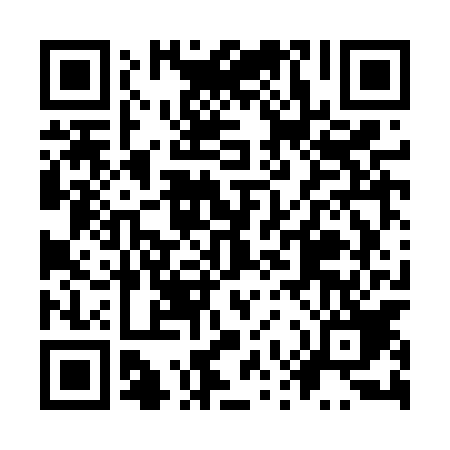 Ramadan times for Serbinow, PolandMon 11 Mar 2024 - Wed 10 Apr 2024High Latitude Method: Angle Based RulePrayer Calculation Method: Muslim World LeagueAsar Calculation Method: HanafiPrayer times provided by https://www.salahtimes.comDateDayFajrSuhurSunriseDhuhrAsrIftarMaghribIsha11Mon4:104:106:0011:483:415:365:367:2012Tue4:074:075:5811:473:435:385:387:2213Wed4:054:055:5611:473:445:405:407:2414Thu4:024:025:5311:473:465:425:427:2615Fri4:004:005:5111:473:475:435:437:2816Sat3:573:575:4911:463:485:455:457:3017Sun3:553:555:4711:463:505:475:477:3118Mon3:533:535:4411:463:515:485:487:3319Tue3:503:505:4211:453:525:505:507:3520Wed3:473:475:4011:453:545:525:527:3721Thu3:453:455:3811:453:555:535:537:3922Fri3:423:425:3511:453:565:555:557:4123Sat3:403:405:3311:443:585:565:567:4324Sun3:373:375:3111:443:595:585:587:4525Mon3:353:355:2911:444:006:006:007:4726Tue3:323:325:2611:434:016:016:017:4927Wed3:293:295:2411:434:036:036:037:5128Thu3:273:275:2211:434:046:056:057:5329Fri3:243:245:2011:424:056:066:067:5530Sat3:213:215:1711:424:066:086:087:5731Sun4:184:186:1512:425:087:107:108:591Mon4:164:166:1312:425:097:117:119:012Tue4:134:136:1112:415:107:137:139:033Wed4:104:106:0812:415:117:157:159:064Thu4:074:076:0612:415:127:167:169:085Fri4:044:046:0412:405:147:187:189:106Sat4:024:026:0212:405:157:197:199:127Sun3:593:596:0012:405:167:217:219:148Mon3:563:565:5712:405:177:237:239:179Tue3:533:535:5512:395:187:247:249:1910Wed3:503:505:5312:395:197:267:269:21